1)FLOWERS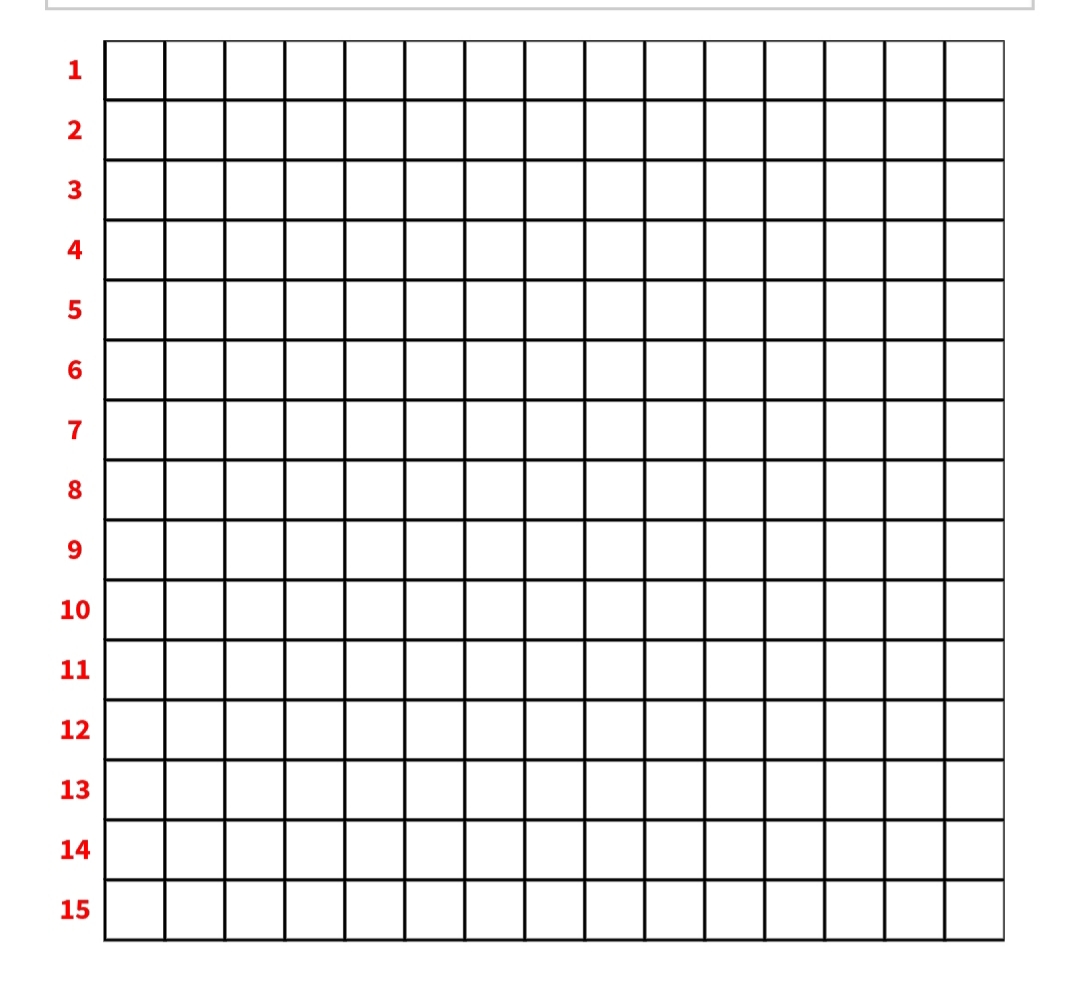 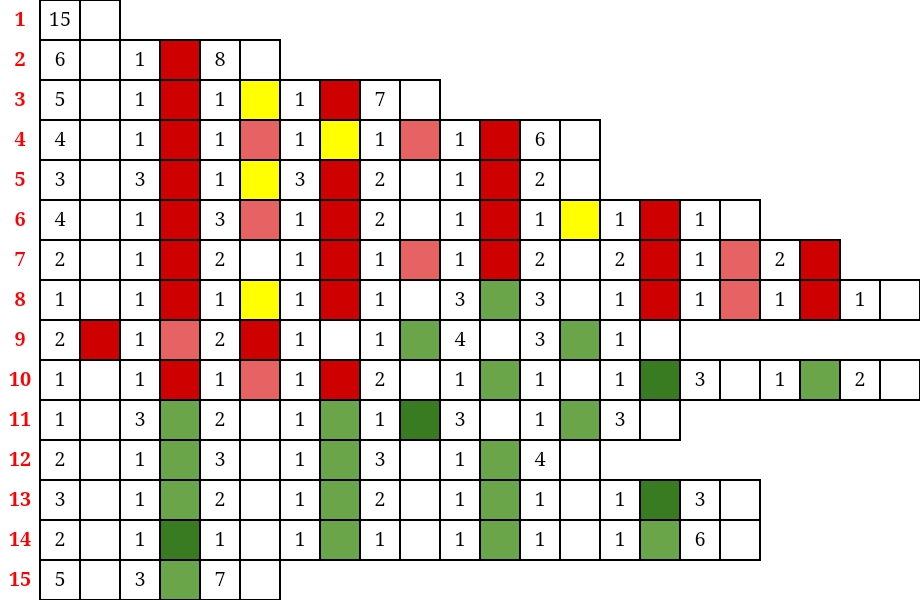 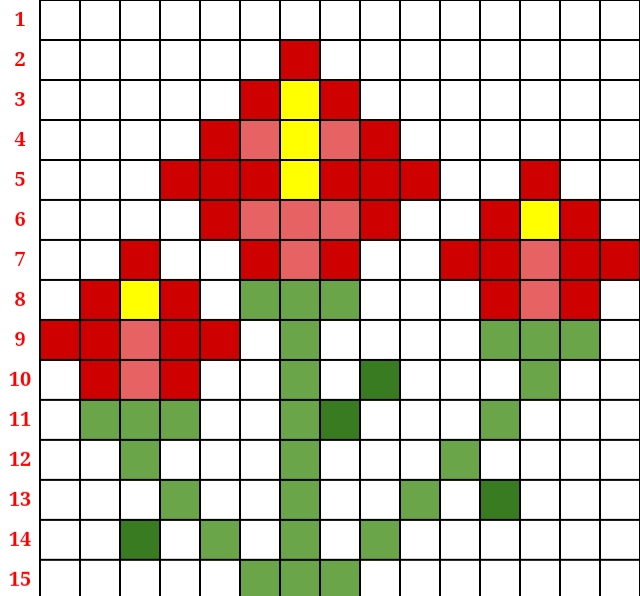 2)FLOWER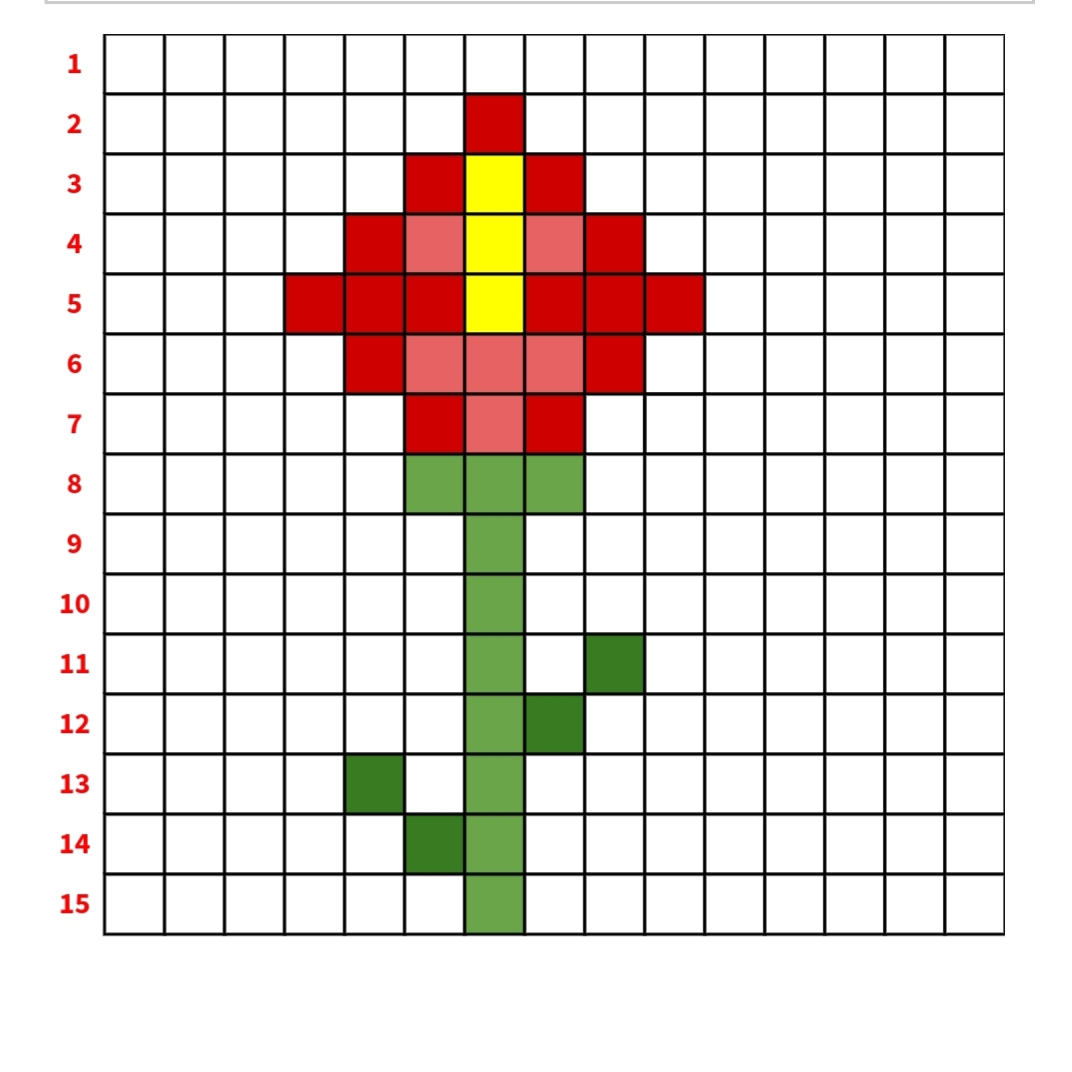 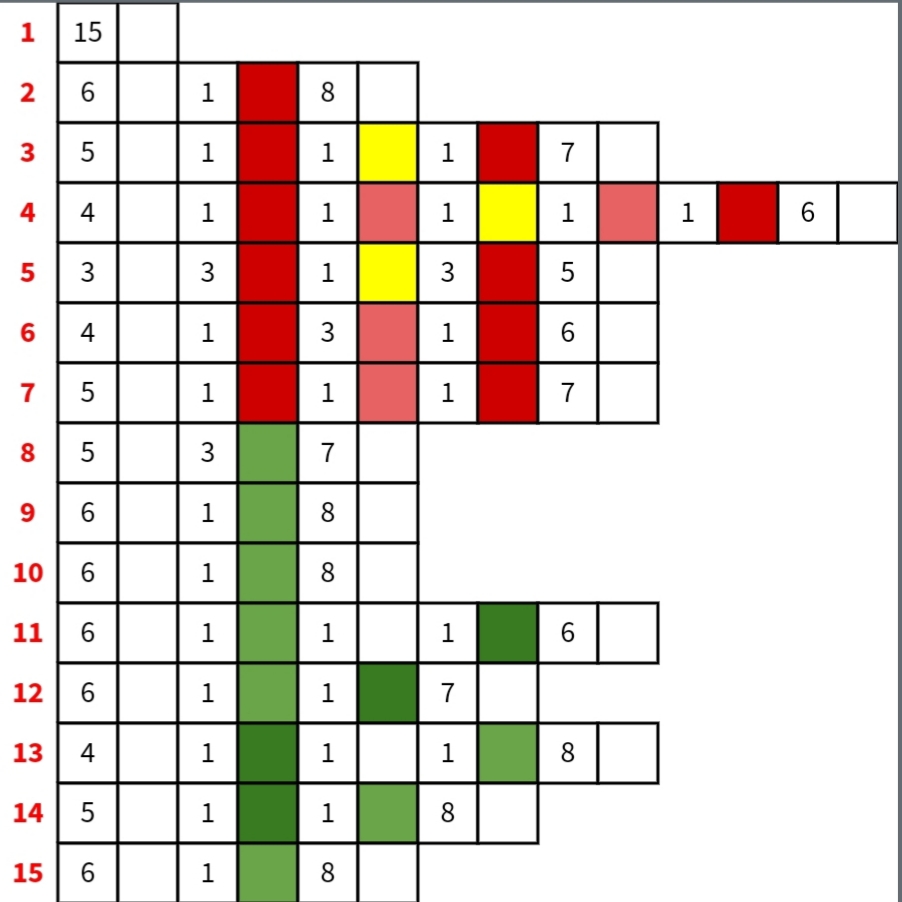 3)Rose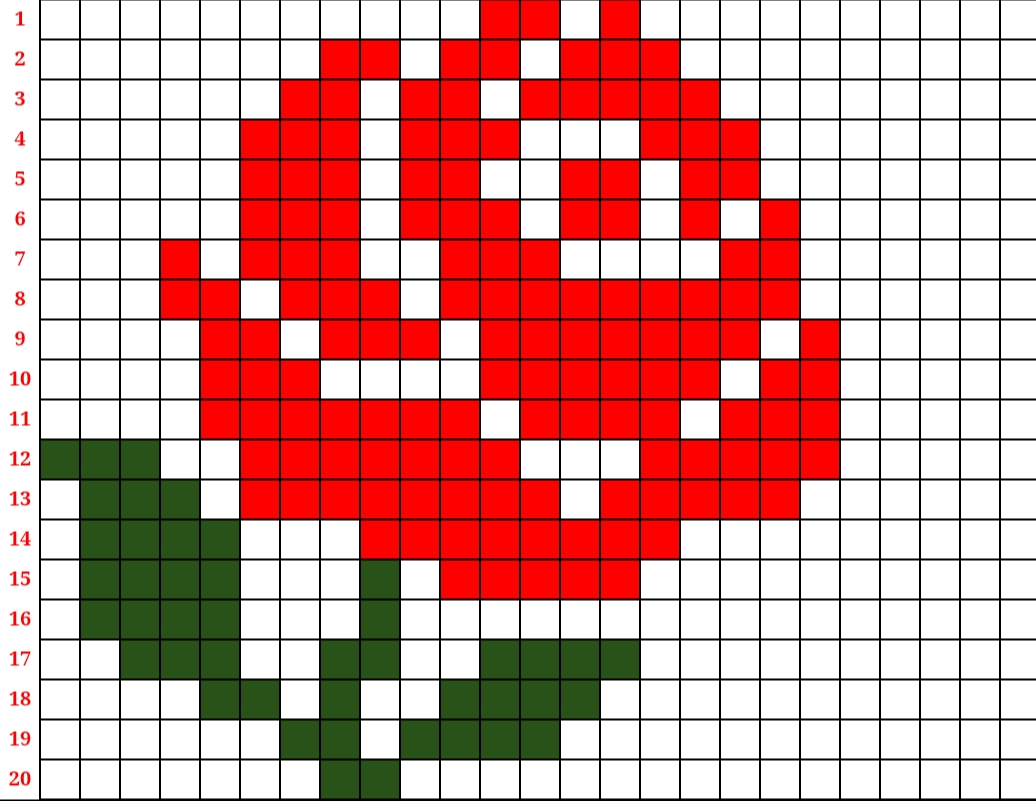 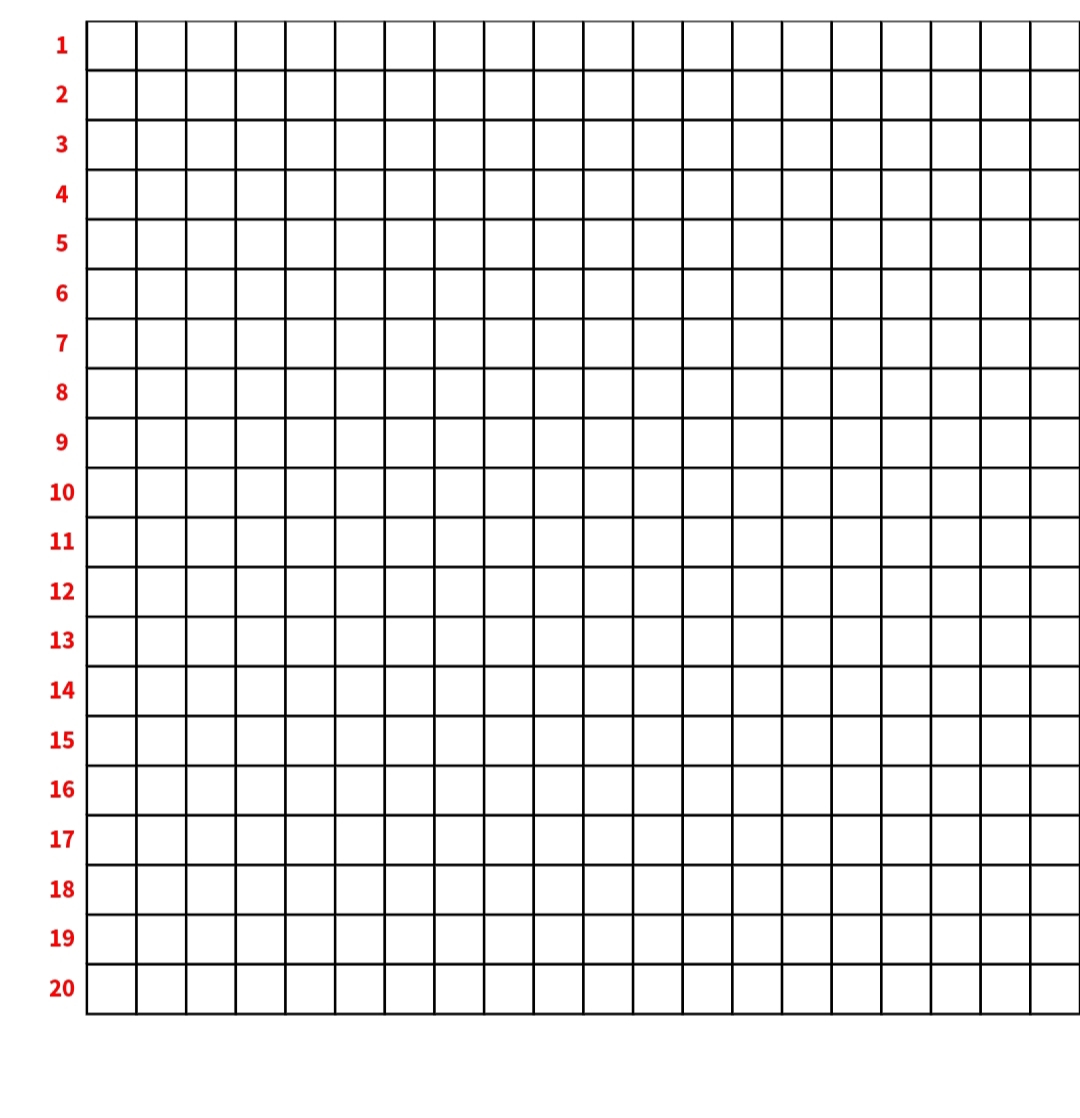 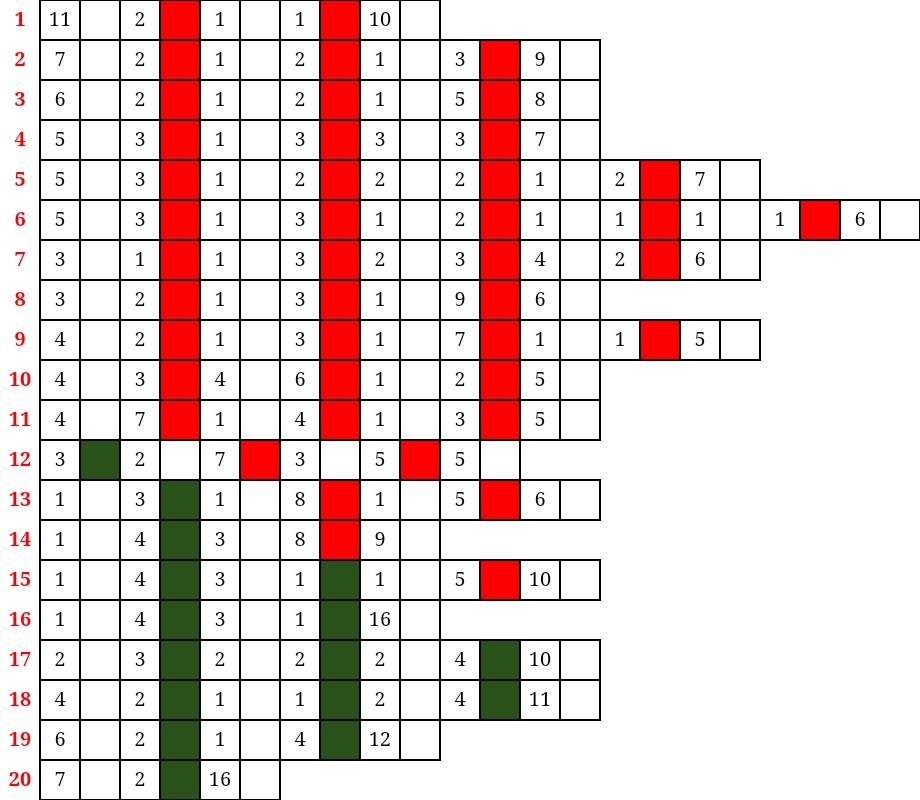 